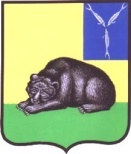 СОВЕТ МУНИЦИПАЛЬНОГО ОБРАЗОВАНИЯ ГОРОД ВОЛЬСКВОЛЬСКОГО МУНИЦИПАЛЬНОГО РАЙОНАСАРАТОВСКОЙ ОБЛАСТИ  Р Е Ш Е Н И Е11 марта 2016 года                        № 29/3-136                                     г. ВольскО внесении изменений  в Прогнозный план (программу) приватизации муниципальной собственности  муниципального образования город Вольск Вольского муниципального района Саратовской области на 2015-2017 гг., утвержденный решением Совета муниципального образования город Вольск Вольского муниципального района Саратовской области от 29.12.2014г. № 16/3-81В соответствии со ст. ст. 51, 85 Федерального закона от 06.10.2003г. №131-ФЗ «Об общих принципах организации местного самоуправления в Российской Федерации», Федеральным законом от 21.12.2001г.  №178-ФЗ  «О приватизации государственного и муниципального имущества» и на основании ст.19 Устава муниципального образования город Вольск, Совет муниципального образования город Вольск                                                    РЕШИЛ:1.Внести изменение в Прогнозный план (программу) приватизации муниципальной собственности  муниципального образования город Вольск Вольского муниципального района Саратовской области на 2015-2017 гг., утвержденный решением Совета муниципального образования город Вольск Вольского муниципального района Саратовской области от 29.12.2014 г. № 16/3-81 дополнив приложение пунктами 21, 22, 23, 24, 25  согласно Приложению к настоящему Решению.2.Контроль за выполнением настоящего решения возложить на главу администрации Вольского муниципального района Саратовской области.3.Решение вступает в силу с момента его официального опубликования.Главамуниципального образования город Вольск                                                                            В.Г. МатвеевПриложение к Решению Совета муниципального образования город Вольск от 11.03. 2016 г. № 29/3-136Глава муниципального образования город Вольск                                                                           В.Г. Матвеев№п/пНаименование объектаАдрес объекта21Здание КТП-169, назначение: нежилое здание, 1-этажный, общая площадь 11,7 кв.м., инв.№ 63:413:000075700, лит. А. Кадастровый (или условный) номер: 64:42:000000:14872Саратовская область, г. Вольск, пос. Комсомолец22Сооружение в составе: лит. I ВЛ-6 кВ протяженностью 90 м, лит. II опоры-4 шт., лит. III кабель АСБ-6 (3*70) протяженностью 35 м, назначение: нежилое, инв.№ 63:413:003:000075670, лит. I, II, III. Кадастровый (или условный) номер: 64:42:000000:14870Саратовская область, г. Вольск, пос. Комсомолец23Сооружение в составе: лит. I  ВЛ-0,4 кВ протяженностью 1530м, лит. II опоры количество 37 шт., назначение: нежилое, инв. № 63:413:003:000075690, лит. I, II. Кадастровый (или условный) номер: 64:42:000000:14869Саратовская область, г. Вольск, пос. Комсомолец, ул. Пятницкого, ул. Веселая24Сооружение в составе: лит.I- ВЛ-0,4 кВ, протяженностью 300 м, лит. II – опоры – 9 шт.. назначение нежилое, инв. № 63:413:003:000075660, лит. I, II. Кадастровый (или условный) номер: 64:42:000000:14895Саратовская область, г. Вольск, пос. Комсомолец, ул. Суркова, ул. Пятницкого25Сооружение в составе: лит. I ВЛ-0,4, протяженностью 3405 м, лит. II опоры – 75 шт., назначение: нежилое, инв. № 63:413:003:000075680, лит. I, II. Кадастровый (или условный) номер: 64:42:000000:14894Саратовская область, г. Вольск, пос. Комсомолец, ул. Стахановская, ул. Веселая